TRIVIS - Střední škola veřejnoprávní Brno, s.r.o.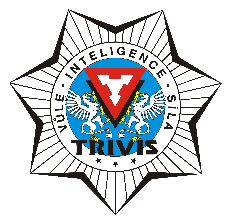 Údolní 53, 602 00  BrnoMaturitní okruhy pro písemnou praktickou maturitní zkoušku z předmětu INTEGROVANÝ ZÁCHRANNÝ SYSTÉM1) 	Činnost složek IZS při dopravní nehodě2) 	Bezpečnostní systém3)	Bezpečnostní rady a krizové štáby4)	Zemětřesení5)	Povodně6)	Biologické pohromy7)	Pandemický zákon8)	Zásady vedení zásahu v prostoru havárie9)	Dekontaminace10)	Evakuace a invakuace, humanitární pomoc obyvatelstvuBrno 2023-09-04Schváleno předmětovou komisí pro právní vzdělávání, prevenci a odhalování kriminality 